Практическая работа по дополнительной профессиональной программе«Особенности работы в библиотеке цифрового образовательного (ЦОК)»Слушатель курсов:  Ливанова Елена Сергеевна-учитель английского языка МБОУ « Средняя Общеобразовательная Школа №67» Центрального района г. Новокузнецка                                                      Английский язык     5 класс Предмет: английский языкУМК : «Spotlight 5»Авторы: Ю. Ваулина, Д Дули, О. Подоляко, В. ЭвансТема урока: Мои друзья: описание характера.Место урока в системе уроков:15Цели урока:- формирование лексических навыков по теме;- учить строить высказывание с употреблением новой лексики;- развивать навыки монологической речи.Задачи урока:Развивающий аспект: развивать мышление, память, речь и внимание;Воспитательный аспект: воспитание культуры общения на иностранном языке в устной речи;Учебный аспект:-совершенствование лексических навыков говорения в виде монологической и диалогической речи;- развивать навыки ознакомительного чтения и аудирования.Формы работы: фронтальная, групповая, индивидуальная.Наглядность: картинки для описания внешности.Оборудование: компьютер, медиа-проектор.Технологическая карта урока№Этап урокавремясодержаниеМетоды и приемыДеятельность учителяДеятельность ученикаУУД1Организационный.Мотивация.1Приветствие.Беседа с классом.Фронтальный опросПриветствует учеников, создает атмосферу иноязычного общения.Приветствуют учителя, отвечают на вопросы, включаются в речевую деятельность.Коммуникативные, общеучебные2Мозговой штурм4Актуализация произносительных навыков Отработка произношения труднопроизносимых звуков.Групповая работаКонтролирует правильность ответов.Повторяют и добавляют слова для описания внешности.общеучебные3Актуализация знаний, полученных на предыдущих занятиях. Целеполагание.4Целеполагание совместно с учащимися.Групповая работаСоздает эмоциональный настрой. Направляет учащихся на формулировку темы.Анализируют, высказывают предположения, формулируют тему.регулятивные4Ознакомление с новым материалом.8Библиотека ЦОК https://m.edsoo.ru/83516dbaГрупповая работаОбъясняет новый материал (порядок слов при описании внешности человека)Записывают в тетрадях число, тему урока, примеры.познавательные5Первичная проверка понимания нового материала.8Развитие лексических, логических навыков. 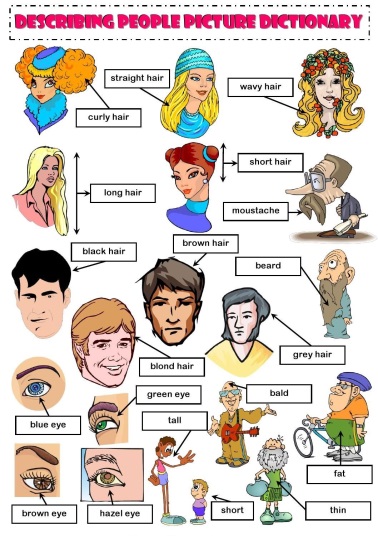 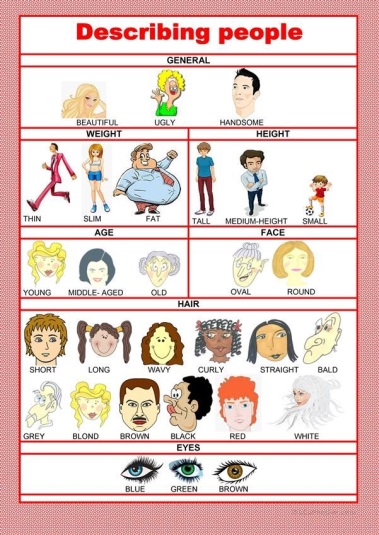 индивидуальнаяПомощь в выполнении задания и корректировка ответов. Организация проверки.Выполняют  задание, описывают внешность человека.общеучебныерегулятивныелогические6Применение изученного материала на практике.12Раздаточный материал . Лексико-грамматические упражнения по теме. 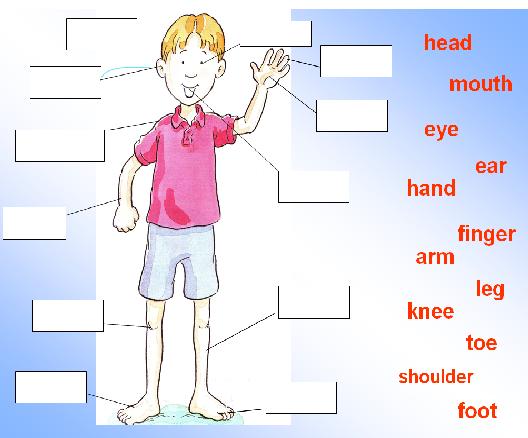 индивидуальнаяПомощь в выполнении задания и корректировка ответов. Выполняют   упражнения по теме.общеучебныерегулятивныелогические7Домашнее задание2Активизация навыков говорения. 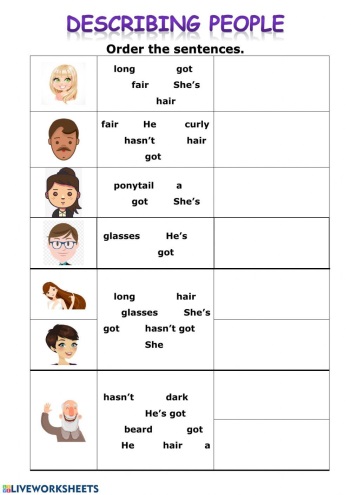 фронтальная индивидуальная, Контролирует запись учащимися д/з, объясняет домашнюю работу. Описать характер своего другаличностные8Подведение итогов. Рефлексия.1Реализация цели урока.групповаяАкцентирует внимание на конечных результатах учебной деятельности (достижение цели урока).Анализ достижений урока.коммуникативные